- ,'!>' ' 	-	,,.,....Kupní smlouva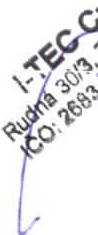 SMLUVNÍ STRANY:I - TEC Czech, spol. sr.o.Jednajíc' ·	Jiří Vyvial - jednatelSídlo:	Rudná 30/3, 70300 Vítkovice - OstravaIČ :	268 34 634DIČ:	CZ268 34 634Zapsána :	KS v Ostravě, oddíl C, vložka 27595 Bankovní spojení: ČSOB a. s..,č.ú. 190622766/0300(dále jen „Prodávající")aTechnické služby Holice p.o.Jednající: Sídlo :IČ :Ondřej Dobrovolský- ředitel organizace Vysokomýtská 635, 534 01 Holice v Čechách75044501Bankovní spojení: Kom erční banka, a.s.č. ú.35-4916270287/0100(dále jen „ Kupuj ící")uzavřely níže uvedeného dne, měsíce o roku tuto kupní smlouvuPředmět smlouvyPředmětem této smlouvy ze strany „Prodávajícího" je jeho závazek dodat za podmínekst anovených touto smlouvou „Kupujícímu" vozidlo v Kat Nl - sklápěcí korba, tovární značky: Piaggio NP6, v technickém provedení, s minimální výbavou (viz příloha č,1 kupní smlouvy), v termínu, do místa plnění, včetně veškeré dokumentace k nim náležející.Předmětem smlouvy ze strany „Kupujícího" je zaplatit „Prodávajícímu" za dodané zboží kupní cenu za podmín ek a v termínu stanovených touto smlouvou.Součástí dodávky (zboží) jsou u dodávaného vozidla: veškeré návody k obsluze vozidla a nástaveb v českém jazyce.Dodávané vozidlo je nové či předváděcí.li. Doba a místo plnění,,Prodávající" je povinen dodat „Kupujícímu" zboží dle čl. li této smlouvy max. do 14.06. 2024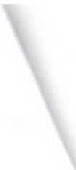 Místo dodání zboží: Technické služby Holice p.o., Vysokomýtská 635, 534 01 Holice v ČecháchIll. Kupní cena a platební podmínky3.1.	Celková cena zboží dle čl. Ill této smlouvy činí785 000,- Kč bez 21% DPH164 850,- Kč 21% DPH949 850,- Kč vč. 21% DPH3 .2.	Součástí kupní ceny jsou náklady související s dodáním zboží do místa dodání.3.3.	Kupní cena bude zaplacena „Kupujícím" na základě daňového dokladu - faktury vystavené„Prodávajícím" po řádném dodání zboží, která bude obsahovat veškeré náležitosti stanovené právními předpisy a výpočet DPH.3.4 .	Splatnost faktury je 30 dnů ode dne prokazatelného doručení faktury „Kupujícímu". Faktura je považována za zaplacenou dnem, kdy je kupní cena připsána ve prospěch účtu,,Prodávajícího".3.5.		Nebude-li faktura/dílčí faktury obsahovat všechny údaje a náležitosti podle platných právních předpisů a smluvních ujednání, nebo budou-li tyto údaje uvedeny chybně, je „Kupující" oprávněn vrátit takovou fakturu „Prodávajícímu" bez zaplacení. ,,Prodávající" je povinen podle povahy nesprávnosti doklad opravit nebo nově vyhotovit. V tomto případě je běh původní lhůty splatnosti přerušen a nová lhůta začne běžet až doručením řádně opravené nebo nově vystavené faktury.Odpovědnost za vady, reklamační řízeníProdávající ručí za kvalitu dodávaného zboží, odpovídá za vady, které má zboží v době jeho předání a dále odpovídá za vady zjištěné v záruční době.Záruční doba začíná běžet dnem předání a převzetí zboží. Délka záruční doby je stanovena na 24 měsíců..	Prodávající je povinen dodat zboží v dohodnutém množství, jakosti a provedení.Záruka se nevztahuje na závady vzniklé neodbornou manipulací, násilím, živelnou pohromou či vyšší mocí, zejména pak v důsledku působení přírodních jevů a dále na závady vzniklé běžným opotřebením zboží.Pokud je uplatnění reklamace vady na zboží v záruční době oprávněné, má kupující právo naopravu. Pokud vadu není možno opravit, má kupující právo na bezplatnou výměnu vadného zboží.Veškeré vady je kupující povinen uplatnit u prodávajícího písemně nebo elektronicky bezzbytečného odkladu poté, kdy vadu zjistil, a to s co nejpodrobnější specifikací zjištěné vady zboží..	Prodávající prohlašu je, že na zboží neváznou žádné vady.Způsob hlášení závad „Kupujícím":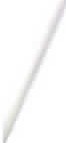 telefonicky na číslo 596 761141 nebona e-mailové adrese: info@itec-czech.cz nebodoporučenou poštou na adresu sídla „Prodávajícího".Smluvní pokuty a sankce5 .1.		Pro případ prodlení „Prodávajícího" s dodáním zboží dle čl. Ill. odst. 3.1. je „Prodávající" povinen zaplatit „Kupujícímu" smluvní pokutu ve výši 0,05 % z kupní ceny řádně nedodaného zboží za každý den prodlení. Zaplacením smluvní pokuty není dotčeno právo „Kupujícího" na úhradu škody způsobené prodlením.5.2.	Pro případ prodlení 11 Kupují cího" s úhradou kupní ceny je „Kupující" povinen zaplatit,,Prodávajícímu" úrok z prodlení ve výši 0,05% z dlužné částky za každý den prodlení.Ustanovení přechodná a závěrečná.	Vlastnické právo ke zboží přechází na kupujícího okamžikem převzetí zboží od prodávajícího.Tuto smlouvu lze změnit pouze písemně, a to formou vzestupně číslovaných dodatků ke smlouvě, podepsaných oprávněným i zástupci smluvních stran.Tato smlouva je vyhotovena ve dvou stejnop isech, z nichž „Prodávající" obdrží jedno vyhotovení a „Kupující" jedno vyhotovení.Tato smlouva nabývá platnosti dnem podpisu oprávněnými zástupci obou smluvních stran.Prodávající:V Ostravě dne 07 05 2024Kupující:V Holicích  dne0:.0.(.. 2024I-TEC Czech,spol s r o. G)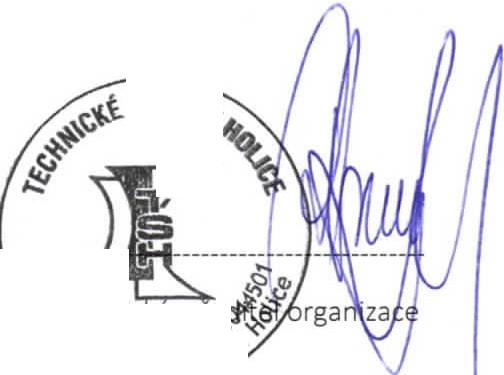 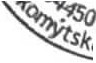 Rudná 30/3, 703 00 Ostrava-Vltkov1ceIČO: 26834634	Dič·C	834634JEDNATEL: 596 761	1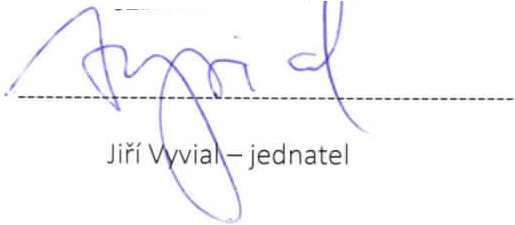 OndřPříloha č.1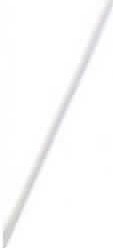 Technická specifikacePředmět plnění této veřejné zakázky je dodání,, Vozidlo v Kat. Nl - sklápěcí korba,,Zadavatel stanovil technické podmínky dle§ 46 odst. S formou požadavků na výkon a funkci komunálního vozidla. Uvedené technické požadavky pro plnění veřejné zakázky jsou uvedeny jako minimální, zadavatel umožňuje použití i kvalitativně a technicky obdobného řešení při zachování a naplnění požadovaného. V případě že zadavatel dojde k názoru, že jiné kvalitativně a technicky odborného navrhovaného řešení nesplňuje jeho očekávání, bude taková nabídka vyřazenaz hodnocení.Dále uvedené parametry jsou výčtem minimálních povinných požadavků zadavatele.  Bude-li některý z požadavků doplněn „NE", bude taková nabídka vyřazena z dalšího posuzování a uchazeč vyloučen ze zadávacího řízení.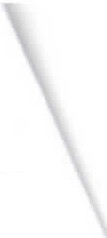 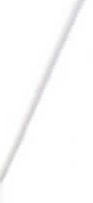 -Prohlašui,j fe uvedené údaje Jsou pravdivé.V Ostravě dne 07 05 2024	I-TEC Czech. sr <D	sava-Vit v, C	8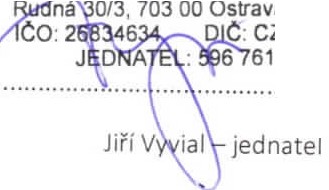 61........................Vymezení požadavku dle parametrůVymezení požadavku dle parametrůVymezení požadavku dle parametrůNázevSplnění požadavku (ANO-NE)Uveďte skutečnou hodnotu - parametrZákladní parametry vozidlaZákladní parametry vozidlaZákladní parametry vozidlaKategorie vozidla NlANOANOCelková hmotnost vozidla max. 2 600 kgANO2520 kgPohotovostní hmotnost vozidla max. 1 500 kgANO1420 kgMax. hmotnost jízdní soupravy 4 000 kgANO3520 kgZatížení na nápravy max. 2 100 kgANO2000 kgRozměry vozidla maximálně D : 4 600 x š: 1 800 x V : 1 900 mmANOD:  4545mmš: 1800 mm V:  1840mmUžitečná hmotnost vozidla min. 1 000 kgANO1100 kgTažné zařízení A50- X min. na 1 000 kg bržděný přívěsANO1000 kgMotor, pohon, řízení, podvozekMotor, pohon, řízení, podvozekMotor, pohon, řízení, podvozekPohon motorem zážehovým vodu chlazenýmANOANOObjem min. 1 300 cm3 a max. 1500 cm3ANO1498 cm3Výkon min. 70 kW a max. 90 kW při min. 130 NmANO78 kW při 136 NmEmisní limit min. Euro VI DANOEuro VIDBez filtru pevných částicANOANOPohon 4x2 - zadní nápravou s ASR a TCSANOANODiferenciál zadní nápravy v provedení HD  - do „tahu" ( zvýšení tažné síly na hnanou nápravu )ANOANORozvor min. 2 800 mm a max. 3 000 mmANO3000 mmSvětlost/ Brodivost min. 180 mmANO190mmVýfuk vyvedený k zadní podjezdové zábraněANOANOPalivová nádrž na N95 min. 40 I, uzamykatelné víčkoANO45 IPalivová nádrž na LPG min. 50 IANO551Synchronizovaná mechanická převodovka min. 5 + 1ANO5+1Přejezdová rychlost min. 90 km/hANO110 km/hodPřední nápravas nezávislým zavěšením, vinuté pružiny, plynokapalinové tlumičeANOANOZadní náprava pevnáListové péra, plynokapalinové rlumičeANOANOBrzdy, dvou okruhové, nezávislé s ABS, ESC a EBDANOANOOchranné mřížky zadních světelANOANOPřídavné couvací světloANOANOPřídavné pracovní světlo na zadní části kabinyANOANOOchranný nástřik podvozku „Antikoro"ANOANOKolaKolaKolaOcelový disk min. 14"ANO14"Jednoduchá montáž kol na přední nápravěANOANODvou montáž na zadní nápravěANOANOPneu C M+SANOANOKabinaKabinaKabinaBarva - Komunální oranžováANOANOMin. 1 + 1ANOl+lZadní okno zatmavené proti slunečnímu svituANOANOPryžové rohože pro řidiče a spolujezdceANOANOAutopotahy na sedadla řidič spolujezdecANOANO